Program merytoryczny „Konkursu wiedzy o Mazowszu”dla uczniów szkół podstawowych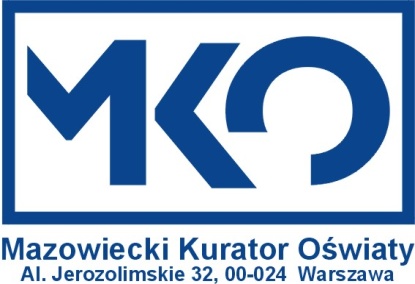 województwa mazowieckiego w roku szkolnym 2019/2020I.  Cele ogólne, w tym kształtowane postawy i wartości:zdobycie interdyscyplinarnej wiedzy o regionie,szacunek dla dorobku kulturowego i zasobów przyrodniczych Mazowsza jako integralnej części narodowego i światowego dziedzictwa,poczucie więzi z regionem,samodzielne pozyskiwanie informacji,poszukiwanie, porządkowanie, krytyczna analiza i wykorzystywanie informacji 
z różnych źródeł,podejmowanie społecznej aktywności,praca zespołowa,uznanie dla dokonań rówieśników w rywalizacji i współpracy.II.  Wymagania konkursuNa wszystkich etapach konkursu uczniowie powinni wykazać się wiedzą o Mazowszu 
i umiejętnościami określonymi w podstawie programowej kształcenia ogólnego dla szkoły podstawowej kl. IV – VIII w zakresie przedmiotów: język polski, muzyka, plastyka, historia, wiedza o społeczeństwie, przyroda, geografia oraz podstawowymi umiejętnościami  matematycznymi. Sprawdzeniem wiedzy i umiejętności jest również realizacja projektu edukacyjnego 
na temat Mazowsza.Od uczestnika konkursu wymaga się również znajomości zagadnień ujętych we wskazanej literaturze. Zawiera ona zakres wiedzy o regionie wykraczający poza podstawę programową. III.  Zakres merytoryczny konkursuNa wszystkich etapach konkursu literaturę podstawową stanowi publikacja Samorządu Województwa Mazowieckiego Mazowsze wczoraj, dziś i jutro, Warszawa 2018 r. – podręcznik dostępny jest w formie PDF na stronie https://www.mazovia.pl/wydawnictwa/
publikacje-o-mazowszu2/Etap I (szkolny)            Realizacja projektu edukacyjnego Specyfikacja:tematyka związana z regionem, ujęcie zagadnień w perspektywie wojewódzkiej (nie lokalnej) - przedmiotowo lub wieloprzedmiotowo,samodzielność uczniów na wszystkich etapach pracy projektowej,rodzaj projektu: badawczy lub akcji,sposób realizacji: dowolny,czas trwania: od 1 tygodnia do 2 miesięcy,termin realizacji: 30.09.2019 r. – 30.12.2019 r.,liczebność grupy: 3 – 5 osób.opiekun projektu: 1 osoba koordynująca prace projektowe, pozostali nauczyciele – oznaczeni jako wspomagający.Test pisemny obejmujący wymagania zawarte w podstawie programowej oraz podstawowe zagadnienia z zakresu szeroko pojętej kultury, historii, geografii oraz przyrody Mazowsza:symbole województwa mazowieckiego,położenie i środowisko przyrodnicze,zarys historyczny,Warszawa – stolica Mazowsza,atrakcje turystyczne,wielcy Mazowszanie.Literatura uzupełniająca:Jarocka M., Legendy i opowieści o Mazowszu, wyd. PZWL – Wydawnictwa Lekarskie Sp. z o.o. Grupa Wydawnicza PWN Warszawa 2017.Etap II (rejonowy)     Test pisemny obejmujący wymagania zawarte w podstawie programowej, zakres tematyczny I etapu oraz zagadnienia:przyroda regionu i jej przekształcenia,dzieje regionu (Mazowsze książęce, Mazowsze w Koronie), mieszkańcy Mazowsza  – wczoraj i dziś,literackie wędrówki po Mazowszu,Samorząd Województwa Mazowieckiego.
Literatura uzupełniającaHertz L., Podróże po Mazowszu, Wydawnictwo Iskry, Warszawa 2016.Etap III (wojewódzki)   Test pisemny obejmujący wymagania zawarte w podstawie programowej, zakres tematyczny I, II etapu oraz zagadnienia:dzieje regionu (Mazowsze pod zaborami, Mazowsze w XX wieku),Mazowsze dzisiaj – życie społeczne i gospodarcze,instytucje publiczne województwa mazowieckiego,innowacyjne Mazowsze,rozwój Mazowsza z wykorzystaniem funduszy unijnych,Mazowsze w filmie.Literatura uzupełniającaMazowsze – ekonomia i gospodarka, wyd.  Samorząd Województwa Mazowieckiego, Warszawa 2018, https://www.mazovia.pl/wydawnictwa/publikacje-o-mazowszu2/Szymański M., Mazowsze na filmowo, wyd. Województwo Mazowieckie, Warszawa 2017.